Systém oddílu badmintonu Králův DvůrSytém pro výchovu hráčů od 8 let do kategorie U19Ideální představa:do 11-ti let- bílý a žlutý pásekdo 13-ti let oranžový a zelený pásekdo 15-ti let- fialový a modrý pásekdo 19-ti let červený a černý pásekÚroveň 1: začátečník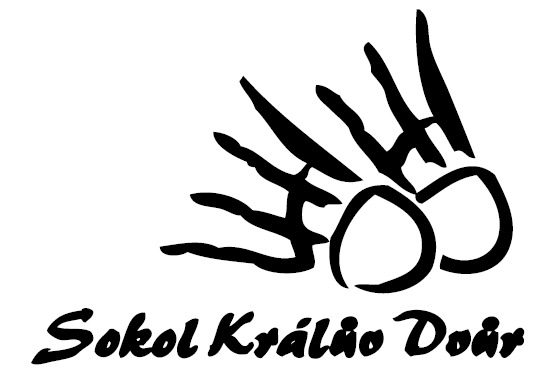 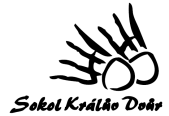 Bílá barva je barvou čistoty, symbolizuje “nepopsaný list”Podmínky získání:- forhandový dribling-backhandový dribling- krátké backhandové podání- kraťas na síti z forhandu-kraťas na síti z backhandu- forhandový driveFOOTWORK: VÝPAD, ZÁKLADNÍ POSKOKY (HVĚZDICE)Úroveň 2: zvládnutí základůŽlutá barva je barvou vycházejícího slunce, symbolizuje začátek cestyPodmínky získání:- forhandový klír bez rotace- forhandový lob po lajně-backhandový lob po lajně-dlouhé backhandové podání-backhandový drive-dlouhé forhandové podáníFOOTWORK:PŘEBĚHY DOPŘEDU, DOZADU PŘES KURTOSTATNÍ ZNALOSTI: TAKTIKA DVOUHRYÚroveň 3: nové horizontyOranžová barva je barvou zapadajícího slunce, obracení k novým horizontům a rozměrům učeníPodmínky získání:-forhandový drop-forhandový lob křížem-backhandový lob křížem-forhandový klír s rotací-sklepnutí na síti forhandem- sklepnutí na síti backhandemFOOTWORK: PŘEDNÍ V OBRANNĚ A ÚTOČNĚÚroveň 4: dosažení klidu a rovnováhyZelená barva je barvou přírody, rovnováhy, klidu a naděje, symbolizuje tvoření nových myšlenek a řešeníPodmínky získání:-roztáčený kraťas forhand-roztáčený ktraťas backhand- krátká obrana po čáře forhandem- krátká obrana po čáře backhandem- naskočený stick smash s forhandu- naskočený stick smash přes hlavuFOOTWORK: STŘEDNÍ ČÁST KURTU OBANA,ÚTOKOSTATNÍ ZNALOSTI : TAKTIKA ČTYŘHRYÚroveň 5: spojování dovednostíFialová barva je barvou mystickou, sjednocuje červenou energii a modrý klidPodmínky získání:- stick smash ze zadního forhandu-forhandový sekaný kraťas křížem-backhandový sekaný kraťas křížemnaskočený smetávání forhand- naskočený smetávání backhandFOOTWORK- ZADNÍ FORHANDOVÝ ROH (ÚTOK)Úroveň 6: spolehlivost a inspiraceModrá barva je barvou moře i nebe, spolehlivosti, klidu, inspirace a svobodyPodmínky získání:-drop z backhandu-forhandový sekaný kraťas po lajně-backhandový  sekaný kraťas po lajně-křížová obrana krátká forhand-křížová obrana krátká backhand-zadržený dropFOOTWORK- ZADNÍ BACKHANDOVÝ ROH (ÚTOK)OSTATNÍ ZNALOSTI: TAKTIKA MIXUÚroveň 7: zápal pro hruČervená barva je barvou energie, síly, ohně a krve, odvahy překonat všechny překážky Podmínky získání:útočný klírsmečobraný lob z backhandu rovněobraný lob z forhanduu rovněklír z backhandubackhandový drop křížemFOOTWORK- ZADNÍ FORHANDOVÝ ROH (OBRANA)Úroveň 8: šampionČerná barva je barvou noci, symbolizuje čekání na nový začátekPodmínky získání:zadržený klírobraný lob z forhandu křížemobraný lob z backhandu křížembackhandový smečklamavé úderyFOOTWORK- ZADNÍ BACKHANDOVÝ ROH (OBRANA)OSTATNÍ ZNALOSTI: REGENERACE, VÝŽIVA